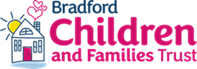 AD2 REQUEST FOR ASSESSMENT OF ENTITLEMENT FORFINANCIAL SUPPORTChild’s NameDate of Birth LCS Number Social WorkerTeamType of assessment required (Please tick as appropriate) Type of assessment required (Please tick as appropriate) Type of assessment required (Please tick as appropriate) Details of prospective adopter(s) / carers Details of prospective adopter(s) / carers Details of prospective adopter(s) / carers SurnameName AddressTelephone Number Email address Date payment to start Date completed Name of Head of Service Signature 